    　　　　やまなし心のバリアフリー宣言事業所☆ この企業・事業所へのお問い合わせ先 　 ホームページ　 http://www.ogino.co.jp/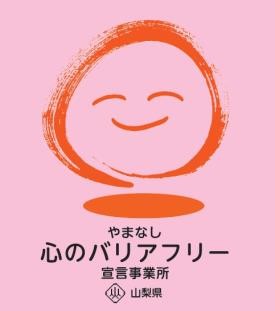 所在地   甲府市徳行１丁目２番１８号担当部署　 －（登録なし）担当者   －（登録なし）電話番号   ０５５－２２７－７１００ＦＡＸ番号   ０５５－２２７－７１２０事業所名 株式会社オギノ　（本部 ・ 県内３３店舗 ・ 県内３センター）宣言内容 ◇　全ての障害者に対して、障害を理由とする不当な差別をいたしません。◇　障害者と障害者でない者が相互に人格と個性を尊重し合いながら共に暮らすことができる共生社会の構築に係る取組を進めます。主な取組 特別支援学校の現場実習で生徒の受入を行っています。障害のある人を雇用しています。